LES PASSEJAÏRES DE VARILHES                    					   FICHE ITINÉRAIRETARASCON N° 98"Cette fiche participe à la constitution d'une mémoire des itinéraires proposés par les animateurs du club. Eux seuls y ont accès. Ils s'engagent à ne pas la diffuser en dehors du club."Date de la dernière mise à jour : 11 juin 2019La carte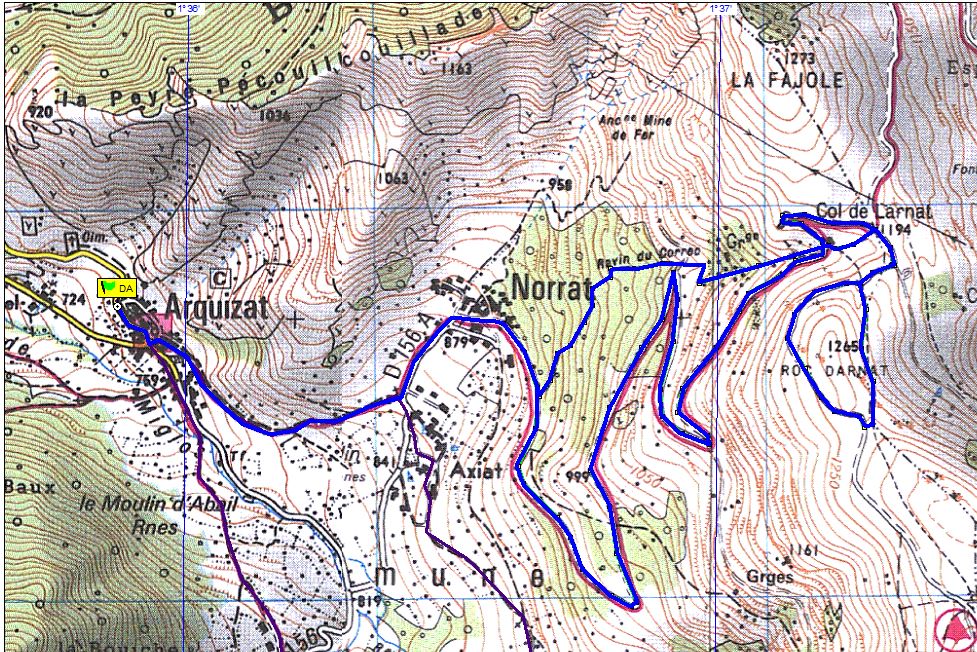 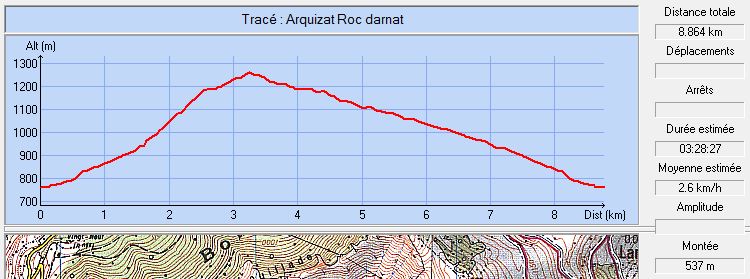 Commune de départ et dénomination de l’itinéraire : Miglos – Parking à l’entrée du village d’Arquizat - Le Col et le Roc d'Arnat depuis ArquizatDate, animateur(trice), nombre de participants (éventuel) :07.04.2012 – J.L. Dupont27.03.2013 – J.L. DupontL’itinéraire est décrit sur les supports suivants : Site internet : https://randonnees-fleurs-pyrenees.fr/index.php/2012/04/19/le-col-de-larnat-depuis-norrat-en-circuit/Classification, temps de parcours, dénivelé positif, distance, durée :Marcheur – 3h30 – 490 m – 9 km – ½ journée ou journéeMarcheur – 2h30 – 350 m – 6,5 km pour le parcours réduit – ½ journéeBalisage : JauneParticularité(s) : Le départ peut se faire depuis le village de Norrat (parcours réduit)Site ou point remarquable :Le point de vue à 360 ° depuis le Roc de LarnatLe très caractéristique voie de communication ancienne du chemin du ravin de Correc.Trace GPS : NonDistance entre la gare de Varilhes et le lieu de départ : 34 km (ou 35 si départ de Norrat)Observation(s) : Attention, par temps de pluie, le chemin du ravin du Correc, emprunté à l’aller, se transforme en ruisseau. Il faut, parfois, s’en écarter.Le parcours décrit sur la Fiche Tarascon n° 99 est une variante de celui-ci, incluant une boucle plus large passant par le hameau de Norgeat.